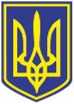 УКРАЇНАЧОРНОМОРСЬКА МІСЬКА РАДАВИКОНАВЧИЙ КОМІТЕТР І Ш Е Н Н Я     19.05.2023                                                                139Про       затвердження       висновку     щододоцільності позбавлення батьківських правВідповідно до статті 52, частини 6 статті 59 Закону України «Про місцеве самоврядування в Україні», Сімейного кодексу України, законів України «Про органи і служби у справах дітей та спеціальні установи для дітей», постанови Кабінету Міністрів України від 24 вересня 2008 року № 866 «Питання діяльності органів опіки та піклування, пов’язаної із захистом прав дитини», відповідно до ухвали Іллічівського міського суду Одеської області від 04.04.2023 по справі № 501/1114/23, та враховуючи пропозиції комісії з питань захисту прав дитини Чорноморської міської ради Одеського району Одеської області від 26.04.2023 (протокол № 4)               виконавчий комітет Чорноморської міської ради Одеського району Одеської області вирішив:        1. Затвердити висновок про доцільність позбавлення батьківських прав щодо дітей --------------------, ----------------- року народження, -----------------, ---------------- року народження (додається).        2.   Доручити службі у справах дітей виконавчого комітету Чорноморської міської ради Одеського району Одеської області (Лілія Гудкова) виступати представником органу опіки та піклування у засіданнях суду по даній справі.Міський голова								Василь ГУЛЯЄВ